Publicado en  el 22/12/2016 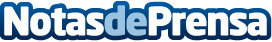 Enrique Iglesias ofrecerá tan solo un concierto en España durante 2017El artista reinaugurará los Campos de Sport de El Sardinero como recinto de grandes espectáculos musicales el próximo 15 de julioDatos de contacto:Nota de prensa publicada en: https://www.notasdeprensa.es/enrique-iglesias-ofrecera-tan-solo-un Categorias: Nacional Telecomunicaciones Música Cantabria Entretenimiento http://www.notasdeprensa.es